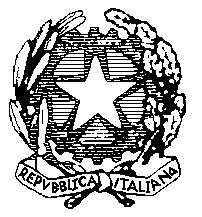 ISTITUTO MAGISTRALE STATALE “MARIA IMMACOLATA”Piazza Europa, 37-71013 S. Giovanni RotondoTel.0882/456019-Fax 0882/451689Cod. mecc: FGPM05000Q – Cod. Fisc. 83002000715E-mail: fgpm05000q@istruzione.it – fgpm05000q@pec.istruzione.itSito web: www.magistrale-immacolata.itProt. n°  5376-C/1				                                       San Giovanni Rotondo, 28/10/2014Circolare n. 18Ai Genitori degli alunniS E D I Oggetto: Attivazione registro elettronico.	L’Istituto Magistrale “Maria Immacolata” nel corrente anno scolastico ha attivato il Registro Elettronico, attraverso il quale le famiglie degli alunni possono accedere ad alcuni interessanti servizi relativi al proprio figlio: assenze, ritardi, valutazioni e compiti assegnati. L’accesso al sistema è riservato e protetto da una password che può essere generata dai genitori solo dopo aver personalmente consegnato/confermato e controfirmato il proprio indirizzo e-mail presso la segreteria didattica dell’istituto. A tale scopo i genitori possono recarsi presso la segreteria didattica dell’Istituto tutti i giorni dal lunedì al sabato dalle ore 11,00 alle ore 13,00 e  GIOVEDI’ - 30/10/14 – dalle ore 16:00 alle ore 19:00Si confida nella consueta collaborazione delle famiglie.Si ricorda, infine, che sul sito della scuola wwww.magistrale-immacolata.it è presente una Guida per ricevere le credenziali di accesso al registro elettronico. 								IL DIRIGENTE SCOLASTICO       								       (Prof. Pasquale Palmisano) 